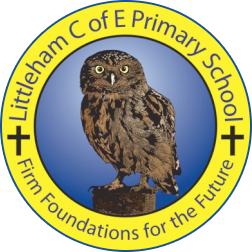 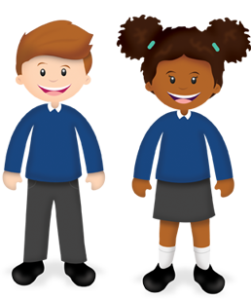 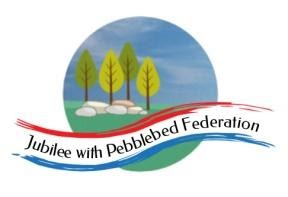 Year: 6Wk beg: 16/10/20Lesson OneLesson TwoLesson ThreeLesson FourLesson FourLesson FourLesson FiveMondayReading – Own book.Spellings – sheet taken homeGrammar – To use fronted adverbials https://classroom.thenational.academy/lessons/to-explore-fronted-adverbials-71h64tMathsPRACTISE TABLESTo know angles and find missing angleshttps://classroom.thenational.academy/lessons/find-the-value-of-missing-angles-6cr3jeMathsPRACTISE TABLESTo know angles and find missing angleshttps://classroom.thenational.academy/lessons/find-the-value-of-missing-angles-6cr3jeProject Hola MexicoMexican musichttps://www.youtube.com/watch?v=0pPLnSSBwWs LO – To use an atlas to locate Mexicohttps://www.bbc.co.uk/bitesize/articles/z4dxt39 Learn the 7 continents, main seas and oceans, latitude and longitudehttps://www.bbc.co.uk/bitesize/topics/zvsfr82/articles/zd4rmfrProject Hola MexicoMexican musichttps://www.youtube.com/watch?v=0pPLnSSBwWs LO – To use an atlas to locate Mexicohttps://www.bbc.co.uk/bitesize/articles/z4dxt39 Learn the 7 continents, main seas and oceans, latitude and longitudehttps://www.bbc.co.uk/bitesize/topics/zvsfr82/articles/zd4rmfrProject Hola MexicoMexican musichttps://www.youtube.com/watch?v=0pPLnSSBwWs LO – To use an atlas to locate Mexicohttps://www.bbc.co.uk/bitesize/articles/z4dxt39 Learn the 7 continents, main seas and oceans, latitude and longitudehttps://www.bbc.co.uk/bitesize/topics/zvsfr82/articles/zd4rmfrProject Hola MexicoMexican musichttps://www.youtube.com/watch?v=0pPLnSSBwWs LO – To use an atlas to locate Mexicohttps://www.bbc.co.uk/bitesize/articles/z4dxt39 Learn the 7 continents, main seas and oceans, latitude and longitudehttps://www.bbc.co.uk/bitesize/topics/zvsfr82/articles/zd4rmfrTuesdayReading – Own book.Spellings – sheet taken homeGrammar – To know what a relative clause is https://classroom.thenational.academy/lessons/to-explore-relative-clauses-65k30c?activity=video&step=1  Mathshttps://classroom.thenational.academy/lessons/compare-and-classify-triangles-6mu6atLO Compare and classify trianglesPRACTISE TABLESMathshttps://classroom.thenational.academy/lessons/compare-and-classify-triangles-6mu6atLO Compare and classify trianglesPRACTISE TABLESREI know the scientific explanation for the origin of the universe.https://www.youtube.com/watch?v=DmUiCweDic4 Checked 10/10/2020MFLI am learning Spanish numbershttps://www.youtube.com/watch?v=8fPF1eGvLLM I know Spanish greetingshttps://www.primaryresources.co.uk/mfl/mfl_spanish.htm MFLI am learning Spanish numbershttps://www.youtube.com/watch?v=8fPF1eGvLLM I know Spanish greetingshttps://www.primaryresources.co.uk/mfl/mfl_spanish.htm MFLI am learning Spanish numbershttps://www.youtube.com/watch?v=8fPF1eGvLLM I know Spanish greetingshttps://www.primaryresources.co.uk/mfl/mfl_spanish.htm WednesdayReading – Own book.Spellings – sheet taken homeWord – To understand word classeshttps://classroom.thenational.academy/lessons/to-explore-word-class-65k6ar Maths LO – Compare and classify quadrilateralshttps://classroom.thenational.academy/lessons/compare-and-classify-quadrilaterals-71h38c  PRACTISE TABLESMaths LO – Compare and classify quadrilateralshttps://classroom.thenational.academy/lessons/compare-and-classify-quadrilaterals-71h38c  PRACTISE TABLESComputingUse the internet to conduct searches about Mexico. Use multiple sites and compare information gained on people, land use, cities, festivals and tourism.ComputingUse the internet to conduct searches about Mexico. Use multiple sites and compare information gained on people, land use, cities, festivals and tourism.ComputingUse the internet to conduct searches about Mexico. Use multiple sites and compare information gained on people, land use, cities, festivals and tourism.ComputingUse the internet to conduct searches about Mexico. Use multiple sites and compare information gained on people, land use, cities, festivals and tourism.ThursdayReading – Own book.Spellings – sheet taken homeEnglish – Goodnight Mr Tomhttps://classroom.thenational.academy/lessons/to-establish-a-background-knowledge-of-the-story-and-create-an-initial-impression-60rk8r Maths LO To find unknown angles in a triangle.https://classroom.thenational.academy/lessons/find-unknown-angles-in-triangles-6tgkcd PRACTISE TABLES Maths LO To find unknown angles in a triangle.https://classroom.thenational.academy/lessons/find-unknown-angles-in-triangles-6tgkcd PRACTISE TABLES PSHEhttps://classroom.thenational.academy/lessons/community-care-cctp8cPSHEhttps://classroom.thenational.academy/lessons/community-care-cctp8cPEFitness – push-ups, squats, leg drives, star jumps, shuttle runs.PEFitness – push-ups, squats, leg drives, star jumps, shuttle runs.FridayReading – Own book.Spellings – sheet taken homeEnglish –Goodnight Mr Tomhttps://teachers.thenational.academy/lessons/to-make-inferences-about-characters-in-the-book-cgu3gt MathsTransum ArithmeticBasic add/subtract/multiply/ dividehttps://www.transum.org/go/default_by_Topic.aspPRACTISE TABLESMathsTransum ArithmeticBasic add/subtract/multiply/ dividehttps://www.transum.org/go/default_by_Topic.aspPRACTISE TABLESProject Hola MexicoMexican musichttps://www.youtube.com/watch?v=0pPLnSSBwWs LO – To use an atlas to locate Mexicohttps://www.bbc.co.uk/bitesize/articles/z4dxt39 Learn the 7 continents, main seas and oceans, latitude and longitudehttps://www.bbc.co.uk/bitesize/topics/zvsfr82/articles/zd4rmfrResearch climate of Mexico.Project Hola MexicoMexican musichttps://www.youtube.com/watch?v=0pPLnSSBwWs LO – To use an atlas to locate Mexicohttps://www.bbc.co.uk/bitesize/articles/z4dxt39 Learn the 7 continents, main seas and oceans, latitude and longitudehttps://www.bbc.co.uk/bitesize/topics/zvsfr82/articles/zd4rmfrResearch climate of Mexico.Project Hola MexicoMexican musichttps://www.youtube.com/watch?v=0pPLnSSBwWs LO – To use an atlas to locate Mexicohttps://www.bbc.co.uk/bitesize/articles/z4dxt39 Learn the 7 continents, main seas and oceans, latitude and longitudehttps://www.bbc.co.uk/bitesize/topics/zvsfr82/articles/zd4rmfrResearch climate of Mexico.Project Hola MexicoMexican musichttps://www.youtube.com/watch?v=0pPLnSSBwWs LO – To use an atlas to locate Mexicohttps://www.bbc.co.uk/bitesize/articles/z4dxt39 Learn the 7 continents, main seas and oceans, latitude and longitudehttps://www.bbc.co.uk/bitesize/topics/zvsfr82/articles/zd4rmfrResearch climate of Mexico.